Job Details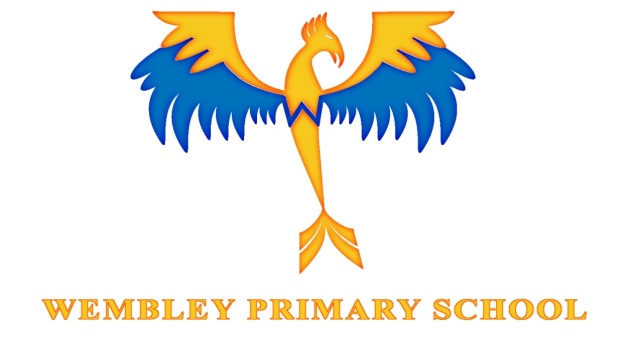 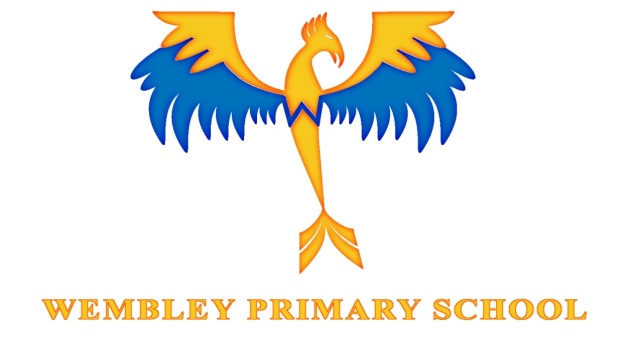 Employer: Wembley Primary School, East Lane, Wembley, Middlesex HA97NW02089043725/admin@wembleyprimary.brent.sch.ukLocation: BrentContract Type: Full TimeContract Term: PermanentJob DatesPosted: 30th January 2018Closing Date: Thursday 22nd February 2018Job Starts: July 2018 or September 2018We are looking for teachers to join our wonderful staff and delightful pupils. We are Ofsted graded as Good (2016) and need ambitious and inspirational teachers to develop our achievements further. We value applications from Newly Qualified and experienced teachers, who have high expectations of pupil achievement and can form effective relationships with our school community.We can offer you:Effective professional development for your practice and careerA happy, caring environmentOpportunities for TOIL days (Time off in Lieu)An NQT can start this August to ensure pay over the 2018 summer holidays You are welcome to visit our school. Please contact Mrs Dee O’Donnell if you wish to make an appointment: bursar@wembleyprimary.brent.sch.uk. An application pack can be downloaded here.Closing date for applications: Thursday 22nd February 2018Interviews:  week beginning 26th February 2018Our school is committed to safeguarding and promoting the welfare of children and expects the staff team to share this commitment. The post is subject to successful enhanced DBS and qualification checks.About the employerWembley Primary is in the north part of Brent, close to Bakerloo line, Jubilee line, Metropolitan line and Overground services. Car parking is available.The school is four forms of entry (900 pupils) and serves an age range of 3-11 years.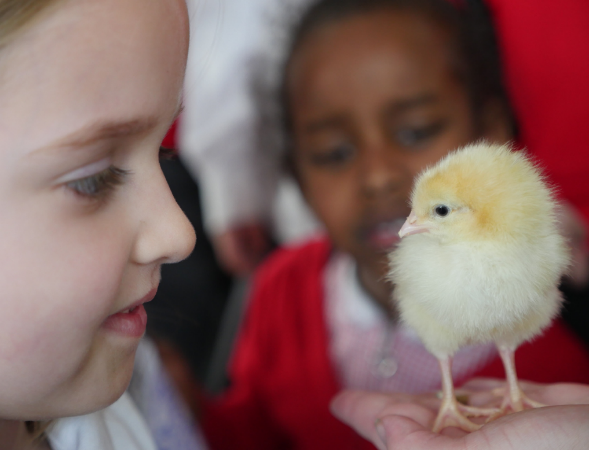 